АМАНАКСКИЕ                                             Распространяется    бесплатноВЕСТИ 28 июля  2023г                                                                                                                                                              № 38 (608) ОФИЦИАЛЬНОИнформационный вестник Собрания представителей сельского поселения Старый Аманак муниципального района Похвистневский Самарской областиВ целях учета Методических рекомендаций по разработке норм и правил по благоустройству территорий муниципальных образований, утвержденных приказом Министерства строительства и жилищно-коммунального хозяйства от 29.12.2021 года № 1042/пр, в соответствии с Постановлением Правительства Российской Федерации от 25.12.2021 года № 2490 «Об утверждении исчерпывающего перечня документов, сведений, материалов, согласований, предусмотренных нормативными правовыми актами Российской Федерации и необходимых для выполнения предусмотренных частями 3 - 7 статьи 5-2 Градостроительного кодекса Российской Федерации мероприятий при реализации проекта по строительству объекта капитального строительства, и признании утратившими силу некоторых актов и отдельных положений некоторых актов Правительства Российской Федерации», приказом Министерства строительства Самарской области от 09.12.2022 № 130-п «О признании утратившими силу отдельных приказов министерства строительства Самарской области»,  руководствуясь Уставом сельского поселения Старый Аманак    муниципального района Похвистневский  Самарской области, Собрание представителей сельского поселения Старый Аманак    муниципального района Похвистневский  Самарской области,РЕШИЛО:Внести в Правила благоустройства сельского поселения Старый Аманак  муниципального района Похвистневский  Самарской области, утвержденные решением Собрания представителей сельского поселения Старый Аманак    муниципального района Похвистневский  Самарской области от 27.10.2017 № 61 (с изм. от 21.09.2018 Реш. № 94 от 27.06.2019 Реш.№115, от 22.04.2020 Реш.№ 125а, от 29.03.2022 № 62). следующие изменения и дополнения: 	       1.1. Главу 11 «Проведение работ при строительстве, ремонте, реконструкции коммуникаций»  изложить в следующей редакции:«11.1. На земельных участках, находящихся в муниципальной собственности, хозяйствующим субъектам и физическим лицам проведение всех видов земляных работ (производство дорожных, строительных, аварийных и прочих работ), в том числе при капитальных ремонтах надземных и подземных инженерных коммуникаций и сооружений, при строительстве линейных объектов, на которые в соответствии с Градостроительным кодексом РФ не требуется получение разрешения на строительство, осуществляется только с письменного разрешения, выданного в соответствии с нормативными правовыми актами администрацией сельского поселения. Муниципальную  услугу  по выдаче разрешений  на  осуществление земляных  работ  и  контроль  за  их  исполнением  оказывает  администрация муниципального образования в  лице  органа,  определяемого  постановлением администрации муниципального образования (далее – уполномоченный орган). 11.2. Без оформления разрешения на осуществление земляных работ допускается производство следующих работ: строительство, модернизация, реконструкция и ремонт сетей инженерно-технического  обеспечения,  благоустроительные  работы, планировка  грунта, шурфование  с  целью  уточнения  трассы  сети инженерно-технического обеспечения  или  иными  целями, бурение скважин при выполнении инженерных изысканий на земельных участках, предоставленных заказчику в собственность, аренду, постоянное (бессрочное) пользование,  безвозмездное пользование или пожизненное наследуемое владение под объекты капитального строительства либо предоставленных в собственность юридическим  и  физическим  лицам  при  наличии  письменного согласия указанных лиц на производство земляных работ; текущий ремонт дорог и тротуаров без изменения профиля и планировки, включая замену асфальтового покрытия на тротуарную плитку, поднятие люков колодцев  (решеток)  и  замену  бортового  камня; посадка  деревьев, кустарников, иной растительности, ремонт газонов; очистка  русел  рек,  каналов  без  производства  земляных работ; благоустройство  прилегающей  территории  в  соответствии  с  проектом  в случае  перевода  жилого  помещения  в  нежилое  помещение  на  основании постановления  администрации  муниципального  образования; планировка грунта и другие земляные работы на глубине не более 0,3 метра. Указанные  в настоящем пункте работы  проводятся  по  соответствующим  проектам после письменного уведомления уполномоченного органа.           11.3. Срок  предоставления  муниципальной  услуги  «Предоставление  разрешения  на  осуществление  земляных  работ»,  не  должен  превышать  15 рабочих дней со дня подачи заявления о предоставлении услуги.                   11.4. Результатом предоставления муниципальной услуги является: разрешение  на  осуществление  земляных  работ  на  территории муниципального образования по установленной форме; отказ в выдаче разрешения на осуществление земляных работ.  11.5. Перечень  документов,  представляемых  заказчиком  для  получения разрешения на осуществление земляных работ, порядок согласования и выдачи разрешения на осуществление земляных работ, основания для отказа в выдаче разрешения  на  осуществление  земляных  работ,  порядок  согласования изменения  способа  производства  земляных  работ  устанавливаются нормативным  правовым  актом  администрации  муниципального  образования.11.6. Сроки  начала  и  окончания  работ,  указанные  в  разрешении  на осуществление земляных работ, определяются в соответствии с календарным графиком  производства  работ  в  составе  проекта  производства  работ. 11.7. Сроки действия разрешения на осуществление земляных работ могут быть продлены  на  основании  заявления  заказчика,  если  окончание  таких  работ  в первоначально  определенный  срок  невозможно  по  следующим  причинам: неблагоприятные погодные условия для соблюдения технологии производства земляных  работ,  работ  по  восстановлению  нарушенных  элементов благоустройства  и  строительно-монтажных  работ,  в  том  числе  отклонение температурного  режима  от  параметров,  рекомендованных  для  соблюдения технологии производства таких работ; обнаружение  в  ходе  производства  земляных  работ  сети  инженерно-технического  обеспечения,  информация  о  наличии  которой  не  содержится  в проектной  документации  или  на  инженерно-топографическом  плане,  или несоответствие  фактического  расположения  сетей  инженерно-технического обеспечения их расположению, указанному в проектной документации или на инженерно-топографическом плане; затопление  участка  производства  земляных  работ  (котлована,  траншеи) грунтовыми водами либо вследствие аварии на сетях инженерно-технического обеспечения,  не  находящихся  на  балансе  у  заказчика; увеличение объема земляных работ, которое невозможно было предусмотреть на стадии их планирования.11.8. Заказчик, получивший разрешение на осуществление земляных работ и не окончивший  земляные  работы  в  установленные  таким  разрешением  сроки, должен не позднее трех дней до дня окончания срока производства земляных работ, указанного в разрешении на осуществление земляных работ, обратиться в  уполномоченный  орган  с  письменным  заявлением  о  продлении  срока действия  разрешения  на  осуществление  земляных  работ  и  представить уточненный график производства земляных работ.11.9. К заявлению о продлении срока действия разрешения на осуществление земляных  работ  заказчик  прикладывает  акт,  подписанный  организацией, имеющей  свидетельство  о  допуске  к  выполнению  работ,  связанных  с инженерными изысканиями, выданное саморегулируемой организацией, либо проектную документацию с внесенными в нее изменениями по трассировке или по профилю сети.11.10. Решение  о  продлении  срока  действия  разрешения  на  осуществление земляных работ принимается уполномоченным органом в течение пяти рабочих дней с момента поступления заявления о продлении срока действия разрешения на осуществление земляных работ.11.11. В  случае  если  земляные  работы не  начались в сроки, указанные в разрешении  на  осуществление  земляных  работ,  по  заявлению  заказчика земляные работы переносятся уполномоченным органом на другой срок.В случае если после поступления такого заявления земляные работы не были произведены в течение 14 календарных дней с новой даты начала производства работ, указанной  в  разрешении  на  осуществление   земляных работ, такое разрешение считается аннулированным со дня, следующего за днем окончания срока действия разрешения, о чем уполномоченный орган в течение семи рабочих дней письменно уведомляет заказчика.Если в указанные в разрешении на осуществление земляных работ сроки  от заказчика не поступило заявление о переносе сроков производства земляных работ и земляные  работы  не  производились,  разрешение  на  осуществление земляных работ считается аннулированным со дня,  следующего  за  днем окончания срока действия такого разрешения, о чем уполномоченный орган в течение семи рабочих дней письменно уведомляет  заказчика.11.12. При  строительстве,  модернизации,  реконструкции  и  ремонте  сетей инженерно-технического  обеспечения  (за  исключением  строительства  и реконструкции кабельных линий), пересекающих одну и более улиц, работы ведутся поэтапно на основании разрешения на осуществление земляных работ, оформленного для каждого этапа в отдельности.11.13. В случае замены ответственного производителя работ, передачи объекта другой организации разрешение на осуществление земляных работ переоформляется на другого заказчика.11.14. Приостановление действия разрешения на осуществление земляных работ - это временное запрещение производства работ на объекте на период устранения выявленных нарушений. Приостановление  действия  разрешения  на  осуществление  земляных работ производится в случаях: если состояние объекта работ представляет угрозу безопасности жизни или здоровья людей и движению транспорта; если выявлены нарушения установленного настоящим порядком оформления разрешения на осуществление земляных работ и (или) условий согласований разрешения на осуществления земляных работ; если не выполнены условия согласования, указанные в разрешении на осуществление земляных работ, и (или) истек срок действия согласования проектной и разрешительной документации, на основании которых оно было выдано.  	11.15. Приостановление  действия  разрешения  на  осуществление  земляных работ  осуществляет  уполномоченный  орган.  При  наличии  оснований, указанных  в  пункте  8.14,  уполномоченный  орган  изымает  разрешение  на осуществление земляных работ у заказчика и вручает предписание по форме, установленной нормативным правовым актом администрации муниципального образования. 11.16. Действие разрешения на осуществления земляных работ возобновляется уполномоченным органом по письменному обращению заказчика. Разрешение на осуществление земляных работ возвращается заказчику уполномоченным органом  после устранения  выявленных нарушений,  при  этом  в  разрешении делается  отметка  о  периоде  приостановления  и  продлении  срока  действия такого  разрешения.  Срок действия  разрешения  на осуществление  земляных работ  возобновляется  на  срок,  равный  периоду приостановления  действия разрешения на осуществление земляных работ. 11.17. Земляные работы запрещается производить без разрешения на осуществление земляных работ за исключением случаев, предусмотренных пунктом 11.3., и в случаях аварийных ситуаций. 11.18. Разрешение  на  осуществление  земляных  работ  действительно  только  на  вид  работ,  участок,  срок,  которые  указаны  в разрешении.11.19. После  завершения  работ  с  временным  нарушением  благоустройства производитель  работ  обязан  в  пределах  срока  действия  разрешения  на осуществление  земляных  работ  выполнить  полное восстановление  благоустройства  территории  в  соответствии  с  условиями эксплуатирующей  организации,  в  том  числе  нарушенное  благоустройство в местах  размещения  (движения)  строительной  техники,  складирования строительных материалов и обратного грунта, если проектом не предусмотрено поэтапное  его  восстановление,  после  каждого  этапа  работ и  обратиться  в уполномоченный  на  выдачу  разрешения  на  осуществление земляных  работ орган администрации муниципального образования с заявлением о погашении разрешения на осуществление земляных работ с приложением исполнительной съемки выполненных работ.При производстве земляных работ в границах красных линий улично-дорожной сети  погашение  разрешения  на  осуществление  земляных  работ осуществляется  уполномоченным  органом с учетом заключения эксплуатирующей  организации,  содержащей  улично-дорожную сеть, с отметкой о предоставлении исполнительной съемки выполненных работ.11.20. Погашение  разрешения  на  осуществление  земляных  осуществляется в срок не более 5 рабочих дней со дня его сдачи в уполномоченный при отсутствии замечаний к восстановлению благоустройства на месте раскопок. 11.21. Аварийные работы, связанные с разрушением объектов благоустройства, начинаются  владельцами  поврежденных  сетей  инженерно-технического обеспечения  немедленно с одновременным уведомлением уполномоченного органа  и  с  последующим  оформлением  (в  течение  трех дней  с  момента выявления  факта  аварии)  необходимых  для  получения разрешения  на осуществление  земляных  работ  документов  и  получением разрешения  на осуществление земляных работ. Аварийные работы, связанные с раскопками в охранных зонах подземных сетей инженерно-технического обеспечения (тепловых, водопроводных, канализационных,  газораспределительных, кабельных  сетей и линий связи), необходимо проводить в присутствии представителя организации,  в ведении которой находятся указанные коммуникации. До начала земляных работ, связанных с устранением аварий на поврежденных сетях инженерно-технического обеспечения, производитель работ  выполняет фотосъемку  объектов  благоустройства  на  участке производства  работ  с адресной привязкой или привязкой к ближайшим ориентирам.11.22. Производитель  работ  до  начала  работ  на  земельных  участках, предоставленных  для строительства, реконструкции и капитального  ремонта объектов капитального строительства, которые осуществляются на основании разрешения на строительство, обязан: установить  ограждение  вокруг  строительных  площадок,  других выделенных площадок и опасных зон  работ за  их  пределами  по  всему периметру в соответствии с требованиями нормативных документов, а также габаритные  указатели,  дорожные  знаки,  направляющие  и  сигнальные устройства  по  согласованию  с  органами  ГИБДД  УМВД  России  по Самарской области и содержать их в исправном состоянии. Обеспечить проезд для спецмашин, личного транспорта и проход для пешеходов; на въезде на строительную площадку установить информационные щиты с указанием наименования объекта, названия застройщика (технического заказчика),  исполнителя  работ  (подрядчика,  генподрядчика), фамилий, должностей  и  номеров  телефонов  ответственного  производителя работ  на объекте  и  представителя  органа,  осуществляющего  строительный надзор  (в случаях, когда  надзор осуществляется), сроков начала и окончания работ, схемы объекта. Наименование и номер телефона исполнителя работ нанести также на щиты инвентарных ограждений мест работ вне стройплощадки, мобильные здания и сооружения, крупногабаритные элементы оснастки, кабельные барабаны; на  въезде  на  строительную  площадку  установить  стенд  пожарной защиты  с  указанием  строящихся,  сносимых  и  вспомогательных  зданий  и сооружений, въездов, подъездов, схем движения транспорта, местонахождения водоисточников, средств пожаротушения; оборудовать строительную площадку устройствами или бункерами для сбора  мусора,  в  том  числе  для  раздельного  сбора  мусора, а также  пунктами очистки или мойки колес транспортных средств на выездах;оборудовать  осветительными  установками  места  работ,  а  также временные проезды и проходы; оборудовать  временные  подъездные  пути  из  твердого  покрытия  к строительной площадке; установить  биотуалет  на  территории  строительной  площадки  и обеспечивать его обслуживание; обеспечить  отвод  поверхностных  и  подземных  вод  с  помощью временных  или  постоянных  устройств,  не  нарушая  при  этом  сохранность существующих сооружений; при  отводе  подземных  и  поверхностных  вод  исключить образование оползней, размыв грунта и заболачивание местности.11.23. Производитель  работ  до  начала  земляных  работ,  которые осуществляются на основании разрешения на осуществление земляных работ, обязан: при производстве работ, связанных с устройством временных выемок и других  препятствий  на  территории  существующей  застройки,  обеспечить проезд автотранспорта и проход к домам путем устройства мостов, пешеходных мостиков  с  поручнями,  трапов  по  согласованию  с  владельцем  территории. После окончания работ указанные устройства вывезти с территории; установить  ограждение  мест  разрытий  на  время  приостановки производства работ, перерыва, по окончании рабочего дня; обеспечить  установку  дорожных  знаков  и  (или)  указателей  в соответствии с действующими стандартами; при  отсутствии  возможности  сохранить  геодезический  пункт организации, выполняющие работы в охранных зонах геодезических пунктов, обязаны до начала производства работ обратиться с письменным обращением в Управление  Федеральной  службы  государственной  регистрации,  кадастра  и картографии  по  Самарской  области  за  разрешением  переноса геодезического пункта; установить  информационный  щит  (стенд)  с  указанием  наименования организации,  производящей  земляные  работы,  номеров  телефонов,  фамилий ответственных за работу лиц, сроков начала и окончания работ. 11.24. В ходе производства работ производитель работ обязан: производить  уборку  обратного  грунта  (строительных  материалов)  с тротуара в течение двух рабочих дней с начала работ при условии обеспечения безопасности движения пешеходов, не допускать устройство отвалов обратного грунта на проезжей части; складировать обратный грунт (строительные материалы) на тротуарах и зеленых зонах с использованием подстилочного материала, предотвращающего загрязнение усовершенствованного покрытия улично-дорожной сети и зеленых зон; складировать  строительные  материалы  и  оборудование  в  пределах стройплощадки и (или) в местах, предусмотренных проектной документацией, своевременно вывозить лишний грунт и мусор; не  допускать  выезд  со  строительных  площадок,  линейных  объектов загрязненных машин и механизмов; обеспечить  сохранность  существующих  ограждений,  технических средств организации дорожного движения (ТСОДД); обеспечить  за  свой  счет  вывоз  материалов,  демонтированных  при производстве  земляных  работ,  пригодных  для  дальнейшего  использования (бетонной плитки, брусчатки, плодородного грунта, бортового камня (природного, бетонного),  асфальтобетонной  крошки)  в  места,  указанные эксплуатирующей  организацией,  определенные администрацией муниципального образования; обеспечить безопасность работ для окружающей среды, в том числе: обеспечить уборку стройплощадки и временных подъездных путей и вывоз  мусора,  вывоз  снега  осуществлять  в  места,  установленные администрацией муниципального образования; выполнять производство работ в охранных заповедных и санитарных зонах в соответствии со специальными правилами;  не допускать выпуск воды со строительной площадки без защиты от размыва поверхности; при  буровых  работах  принимать  меры  по  предотвращению  излива подземных вод. восстановить  нарушенное  дорожное  покрытие  в случае  повреждения существующих дорог, в том числе внутриквартальных, дорог, используемых в качестве подъездов к объектам; покрытие, поврежденное в ходе проведения земляных работ, должно быть восстановлено производителем работ независимо от типа покрытия в срок, указанный в разрешении на осуществление земляных работ при строительстве, ремонте, реконструкции инженерных коммуникаций и иных объектов (далее – разрешение на производство земляных работ), в  соответствии  с  условиями согласования (до начала проведения земляных работ); восстановить  нарушенное  благоустройство  после  завершения земляных  работ,  прокладки,  переустройства  инженерных  сетей  и коммуникаций; принять  меры  по  своевременной  ликвидации  провала  или  иной деформации дорожного покрытия, вызванных производством работ;  в  случае  обнаружения  останков  при  производстве  земляных  работ уведомить  об  этом  заказчика.  Заказчик  в  обязательном  порядке  должен поставить  в  известность  уполномоченный  орган  администрации муниципального образования о факте обнаружения останков. погасить  разрешение  на  осуществление  земляных  работ  (ордер  на раскопки). 11.25. При производстве земляных работ запрещается: осуществлять перенос существующих подземных сетей и сооружений, не  предусмотренных утвержденным  проектом,  без  согласования  с заинтересованной организацией и уполномоченным органом администрации муниципального образования; разбирать  ограждения, подпорные стенки  без  согласования  с  их собственниками (владельцами); засорять  грунтом  или  мусором  прилегающие  к  раскопкам  улицы, тротуары и дворовые территории; оставлять  вскрытые  электрокабели  без  защиты  от  механических повреждений и без принятия мер по обеспечению безопасности; откачивать воду на проезжую часть, тротуары, в ливнеприемники и на газоны; складировать материалы на газоне, зеленой зоне (дернине); производить  земляные  работы  с  нарушением  условий разрешения   на раскопки; производить земляные работы по окончании срока действия разрешения на производство земляных работ; осуществлять  выгрузку  строительного  мусора,  в  том  числе  грунта,  в местах, не отведенных для этих целей; производить  работы  по  установке  временного  ограждения стройплощадки  и  разработке  котлована  без  наличия  разрешения  на строительство; выносить  грязь  со  строительных  площадок,  линейных  объектов  на дороги сельского поселения; организациям,  выполняющим  дорожные  работы,  -  производить укладку покрытия, грунта и других материалов на коверы, крышки колодцев и камер; производить  обратную  засыпку  обратного  грунта  при  производстве работ на проезжей части и тротуарах.  11.26. 	При производстве земляных работ должна быть обеспечена возможность въезда (выезда) на дворовые территории, входа (выхода) в здания и жилые дома. 11.27. При  строительстве  (реконструкции,  капитальном  ремонте)  подземных коммуникаций производство земляных работ должно выполняться по участкам, последовательно и согласно утвержденному графику производства работ. 11.28. Работы на каждом последующем участке разрешаются после завершения всех видов работ на предыдущем участке, включая восстановление дорожных покрытий, благоустройство территории.  11.29. Засыпка  раскопок  на  дорогах  и  тротуарах  с  усовершенствованными покрытиями  капитального  типа  (асфальтобетонным,  цементно-бетонным, брусчатыми мостовыми и другими типами покрытия) должна производиться песком средней крупности с поливкой водой. Далее восстановление дорожной одежды производится в соответствии с условиями согласования.  11.30. Восстановление  газонов  (зеленых  зон)  после  строительства, реконструкции и ремонта сетей инженерно-технического обеспечения и иных работ  выполняется в  следующем  порядке: обратная  засыпка,  горизонтальная планировка  участка  производства  работ,  отсыпка  растительным  грунтом и посев травы. 11.31. Восстановление  раскопок  должно  вестись  с  соблюдением  требований технической  и  нормативной  документации.  Восстановление  раскопок  на улично-дорожной  сети  должно  осуществляться  с  привлечением специализированной дорожной организации. 11.32. Засыпка  раскопок  на  дорогах  и  тротуарах с усовершенствованными покрытиями капитального типа (асфальтобетонным, цементно-бетонным, брусчатыми мостовыми и другими типами покрытия) должна производиться в летних условиях песком средней крупности с поливкой водой, в зимнее время- талым песком с  послойным  уплотнением  на  всю  глубину  и  далее  согласно дорожной  одежде  в  соответствии  с  технологической  картой  производства работ, входящей в состав проекта производства работ. 11.33. Восстановление  газонов  (зеленых  зон)  после  строительства, реконструкции и ремонта сетей инженерно-технического обеспечения и иных работ  выполняется в  следующем  порядке: обратная  засыпка,  горизонтальная планировка  участка  производства  работ,  отсыпка  растительным  грунтом  и посев травы. 11.34. Засыпка  раскопок  песчаным  грунтом  должна вестись с  соблюдением следующих условий: слой одновременной засыпки не должен превышать 20 см, должен быть выровнен  и  уплотнен  с  помощью  специально  подобранного  оборудования, рекомендованного проектом производства работ; после раскопок грунтовых покрытий восстанавливается существующий ранее растительный грунт. 11.35. Производитель  работ  несет  ответственность  за состояние  траншей, котлованов,  а  также  за  просадку  и  провалы,  образовавшиеся  на восстановленных дорожных покрытиях, тротуарах, зеленых зонах в течение 2 лет с даты погашения разрешения на производство земляных работ. 11.36. В  случае  если  восстановление  места  раскопки  проводилось  на  объекте,  на который  распространяются  гарантийные  обязательства в рамках  выполнения работ  по  капитальному  ремонту,  реконструкции,  строительству  объекта, производитель  работ  несет  ответственность  за  просадку  и  провалы, образовавшиеся на восстановленных дорожных покрытиях, тротуарах, зеленых зонах  до  окончания  гарантийных  обязательств,  но  не  менее  2  лет  с  даты погашения разрешения на осуществление земляных работ.При обнаружении на месте раскопок в сроки, указанные в настоящем пункте, провалов, просадок и (или) разрушения асфальтобетонного, плиточного и (или) брусчатого  покрытия  лица,  осуществлявшие  раскопки,  обязаны  исправить дефекты своими силами и за свой счет. 11.37. Для восстановления дорожных покрытий устанавливаютсяследующие сроки: на главных магистралях, в скверах, парках, местах интенсивного движения транспорта и пешеходов (после засыпки траншеи строительной организацией) - в течение суток; в остальных случаях - в течение трех суток после засыпки траншеи. 11.38. Ответственность за соответствие вида работ, указанного в заявке и  схеме производства  работ,  фактически  проводимым  земляным  работам  несет руководитель организации, подписавший заявку. 11.39. Запрещается производить плановые работы под видом аварийных работ. 11.40. Уполномоченный  орган,  выдавший  разрешение  на  осуществление земляных работ, имеет право: проверять  ход  выполнения  земляных  работ,  работ  по  восстановлению нарушенного  благоустройства  и  озеленения  на  объекте,  указанном  в разрешении на осуществление земляных работ; выдавать  обязательные  для  исполнения  предписания  об  устранении выявленных в ходе проверок нарушений порядка, приостанавливать  действие  разрешения на осуществление земляных работ.11.41. Контроль за соблюдением технологии производства земляных, строительных  и  ремонтных  работ  осуществляют  представители  заказчика, уполномоченные контролирующие и надзорные органы, в случае проведения работ на улично-сети − эксплуатирующая организация. 11.42. Контроль  за  выполнением  условий  согласования  проектной документации осуществляет организация, выдавшая условия. 11.43. Производитель  работ  должен  обеспечивать  доступ  на  территорию стройплощадки и возводимого  объекта  представителям застройщика (заказчика), органам государственного контроля (надзора), органам муниципального контроля, авторского надзора и представителям администрации муниципального образования, представлять им необходимую документацию.11.44. Организация  мероприятий  по  контролю  за  производством  земляных работ осуществляется в соответствии с порядком контроля за производством земляных работ, утвержденным правовым актом муниципального образования.».1.2. Подпункт 10.4.3.4. «Содержание зеленых насаждений»  исключить из Правил и признать утратившим силу.1.3. Подпункт 4.11.3. пункта 4.11. «Оформление и оборудование зданий и сооружений» исключить из Правил и признать утратившими силу.2. Настоящее решение опубликовать в газете «Аманакские вести» и разместить на официальном сайте Администрации сельского поселения Старый Аманак  муниципального района Похвистневский Самарской области в информационно-телекоммуникационной сети «Интернет».3. Настоящее решение вступает в силу на следующий день после его официального опубликования.4. Контроль за исполнением настоящего решения возложить на главу поселения Старый Аманак.Председатель  Собрания представителей сельского поселения                                                                               Е.П.ХудановГлава поселения                                                                                       Т.А.ЕфремоваГРАФИК приёма граждан руководящим составом МО МВД России «Похвистневский» на август 2023 годаТелефон для записи на прием 8(84656) 2-58-47РОССИЙСКАЯ ФЕДЕРАЦИЯ          АДМИНИСТРАЦИЯ        сельского поселения      СТАРЫЙ АМАНАКМУНИЦИПАЛЬНОГО РАЙОНА         ПОХВИСТНЕВСКИЙ          Самарская область         446472, Самарская область,              Похвистневский район, с.Старый Аманак,ул.Центральная,37А.     тел.44-5-71,факс (884656)44-5-73           ПОСТАНОВЛЕНИЕ         26.07.2023г.  № 80Об утверждении Порядка ремонта и содержания автомобильных дорог общего пользования местного значения  сельского поселения Старый Аманакмуниципального района ПохвистневскийСамарской области   В соответствии с Федеральным законом от 06.10.2003 N 131-ФЗ «Об общих принципах организации местного самоуправления в Российской Федерации», Федеральным Законом от 10.12.1995 N 196-ФЗ «О безопасности дорожного движения», Федеральным Законом от 8 ноября 2007 года № 257-ФЗ «Об автомобильных дорогах и о дорожной деятельности в Российской Федерации и о внесении изменений в отдельные законодательные акты Российской Федерации», администрация сельского поселения Старый Аманак муниципального района Похвистневский Самарской областиПОСТАНОВЛЯЕТ:1.Утвердить прилагаемый Порядок содержания и ремонта автомобильных дорог общего пользования местного значения сельского поселения Старый Аманак муниципального района Похвистневский Самарской области согласно приложению. 
	2. Обнародовать настоящее постановление на территории сельского поселения Старый Аманак муниципального района Похвистневский Самарской области и разместить на официальном сайте Администрации сельского поселения Старый Аманак муниципального района Похвистневский Самарской области в сети «Интернет».            3.  Постановление  вступает в силу с момента подписания.            4.  Контроль за исполнением настоящего постановления оставляю за собой.Глава сельского поселенияСтарый Аманак 			                                                                   Т.А.ЕфремоваПриложение  к постановлению администрации 
                                                                                                     сельского поселения Старый Аманак муниципального района Похвистневский Самарской области
                                                                                                                   от 26.07.2023 № 80
Порядок ремонта и содержания автомобильных дорог общего пользования местного значения Покровского сельского поселения
1. Общие положения 
          1.1. Настоящий Порядок содержания и ремонта автомобильных дорог общего пользования местного значения Покровского сельского поселения (далее – Порядок), разработан во исполнение статей 17 и 18 Федерального закона от 08.11.2007 № 257-ФЗ «Об автомобильных дорогах и о дорожной деятельности в Российской Федерации и о внесении изменений в отдельные законодательные акты Российской Федерации» (с последующими изменениями).Понятия «автомобильная дорога», «содержание автомобильных дорог» и «ремонт автомобильных дорог» в целях настоящего Порядка употребляются в том значении, как это определено указанным законом.1.2. Автомобильными дорогами общего пользования местного значения сельского поселения Старый Аманак муниципального района Похвистневский Самарской области являются автомобильные дороги общего пользования в границах населенных пунктов, расположенных на территории сельского поселения Старый Аманак муниципального района Похвистневский Самарской области,  перечень которых утвержден постановлением администрации Покровского сельского поселения от 17.01.2013 № 3 (в ред. от 30.12.2013 № 72, в ред. от 30.12.2014 № 95, в ред. от 23.12.2016 № 89, в ред. 28.12.2018 № 127, в ред. от 26.08.2019 № 89, в  ред. от 27.01.2022 № 3), за исключением автодорог общего пользования федерального, регионального, муниципального значения, а так же частных автодорог. 1.3. Настоящим Порядком регламентируется организация работ по содержанию и ремонту автомобильных дорог общего пользования сельского поселения Старый Аманак муниципального района Похвистневский Самарской области (далее – автомобильные дороги), в целях обеспечения сохранности автомобильных дорог, а также организации дорожного движения, в том числе посредством поддержания бесперебойного движения транспортных средств по автомобильным дорогам, повышения безопасности дорожного движения и эффективности работы автомобильного транспорта. 
         1.4. Организация и проведение работ по ремонту автомобильных дорог или их участков и работ по содержанию автомобильных дорог (далее – дорожные работы) заключаются в осуществлении комплекса следующих мероприятий, который составляют: а) оценка технического состояния автомобильных дорог; б) планирование работ по содержанию и ремонту автомобильных дорог; в) проведение работ по содержанию автомобильных дорог;г) проведение работ по ремонту автомобильных дорог; д) приемка и оценка качества работ по содержанию и ремонту автомобильных дорог;е) охрана окружающей среды. 
2. Оценка технического состояния автомобильных дорог
         2.1. Оценка технического состояния автомобильных дорог проводится в целях получения полной, объективной и достоверной информации о транспортно-эксплуатационном состоянии дорог, условиях их работы и степени соответствия их фактических потребительских свойств, параметров и характеристик требованиям, определенным государственными стандартами,  техническими регламентами и иными нормативными правовыми  актами Российской Федерации.2.2. Порядок, методика и сроки проведения оценки технического состояния автомобильных дорог осуществляются в соответствии с приказом Министерства транспорта Российской Федерации «О порядке проведения оценки технического состояния автомобильных дорог» от 27.08.2009 № 150 .        2.3. Комиссионное обследование автомобильных дорог осуществляется комиссией, состав которой утверждается постановлением администрации сельского поселения Старый Аманак муниципального района Похвистневский Самарской области. Сезонные осмотры (визуальные осмотры автомобильных дорог) организуются дважды в год - в начале осеннего и в конце весеннего сезонов (весенний и осенний осмотры) в соответствии с Порядком проведения оценки технического состояния автомобильных дорог, утвержденным приказом Министерства транспорта Российской Федерации от 27.08.2009 № 150. 
        2.4. В ходе визуального осмотра автомобильных дорог определяются: - состояние полосы отвода, земляного полотна и водоотвода; - состояние покрытия проезжей части, его дефекты; - состояние искусственных дорожных сооружений;- состояние элементов обустройства автомобильных дорог. 2.5. По результатам визуального осмотра комиссией выявляются участки автомобильных дорог, не отвечающие нормативным требованиям к их транспортно-эксплуатационному состоянию, и определяются виды и состав основных работ и мероприятий по содержанию и ремонту автомобильных дорог с целью повышения их транспортно-эксплуатационного состояния до требуемого уровня.2.6. Результаты визуального осмотра оформляются актом обследования, в котором отражаются выявленные недостатки автомобильной дороги и предложения комиссии по их устранению с указанием необходимых мероприятий. 2.7. Акты обследований утверждаются Главой сельского поселения Старый Аманак муниципального района Похвистневский Самарской области, который на их основании планирует виды работ по содержанию и ремонту автомобильных дорог, а также определяет объемы и очередность их выполнения.2.8.  Администрация поселения проводит диагностику состояния автомобильных дорог с привлечением специализированных подрядных организаций в порядке, установленном действующим законодательством Российской Федерации в сфере размещения заказов на поставки товаров, выполнение работ и оказания услуг для муниципальных нужд. 
3. Планирование работ по содержанию и ремонту автомобильных дорог
         3.1. Планирование работ по содержанию и ремонту автомобильных дорог осуществляется администрацией поселения ежегодно по результатам диагностики и оценки технического состояния автомобильных дорог.3.2. Состав и виды работ устанавливаются в соответствии с классификацией работ по содержанию и ремонту автомобильных дорог общего пользования.3.3. Планирование видов работ по содержанию автомобильных дорог осуществляется на основании документов территориального планирования, подготовка и утверждение которых осуществляются в соответствии с Градостроительным кодексом Российской Федерации, нормативов финансовых затрат на ремонт и содержание автомобильных дорог и материалов оценки транспортно-эксплуатационного состояния автомобильных дорог. 3.4. Планирование работ по обеспечению безопасности дорожного движения осуществляется с учетом проектов, схем и иной документации по организации дорожного движения и анализа аварийности. 
4. Проведение работ по содержанию автомобильных дорог
       4.1. Содержание автомобильных дорог включает в себя осуществление комплекса работ по поддержанию надлежащего технического состояния автомобильных дорог, оценке их технического состояния, а также по организации и обеспечению круглогодичного беспрепятственного и безопасного движения по ним автотранспортных средств.4.2. Для выполнения работ по содержанию автомобильных дорог привлекаются специализированные организации в порядке, установленном действующим законодательством Российской Федерации. При возникновении на обслуживаемой автомобильной дороге или ее участке препятствий для движения, подрядная организация в целях обеспечения безопасности дорожного движения принимает меры по временному ограничению движения на период до устранения препятствий для движения.  4.3. Периодичность, объемы и сроки проведения работ по содержанию автомобильных дорог определяются заключенными с подрядными организациями муниципальными контрактами.4.4. Последовательность ведения работ по содержанию автомобильных дорог и их объем определяются с учетом следующей приоритетности: а) виды работ, влияющие на безопасность движения (восстановление и замена элементов удерживающих ограждений; восстановление и замена дорожных знаков; уборка посторонних предметов с проезжей части; уборка снега и борьба с зимней скользкостью; ямочный ремонт покрытий и т.п.);б) виды работ, влияющие на срок службы элементов дорог и дорожных сооружений (ремонт обочин, откосов земляного полотна, элементов водоотвода, приведение полосы отвода в нормативное состояние); в) прочие работы.     4.5. В случае если лимиты бюджетных обязательств на текущий период ниже потребности, определенной в соответствии с нормативами затрат, Администрация сельского поселения Старый Аманак муниципального района Похвистневский Самарской области определяет виды работ, обязательные к выполнению при содержании автомобильных дорог, и коэффициенты периодичности их выполнения исходя из фактических объемов финансирования. При этом обеспечиваются минимально допустимые по условиям обеспечения безопасности дорожного движения требования к эксплуатационному состоянию автомобильных дорог. 5. Проведение работ по ремонту автомобильных дорог
      5.1. Ремонт автомобильных дорог включает в себя осуществление комплекса работ по восстановлению транспортно-эксплуатационных характеристик автомобильной дороги, при выполнении которых не затрагиваются конструктивные и иные характеристики надежности и безопасности автомобильной дороги 5.2. Для проведения работ по ремонту автомобильных дорог привлекаются организации в порядке, установленном действующим законодательством Российской Федерации в сфере размещения заказов на поставки товаров, выполнение работ и оказание услуг для государственных нужд.5.3. Проведение работ по ремонту автомобильных дорог организовывается Администрацией сельского поселения Старый Аманак муниципального района Похвистневский Самарской области. 5.4. Технология проведения ремонтных работ определяется исходя из проектной документации на выполнение ремонта автомобильных дорог. 5.5. Ограждение мест производства работ в целях обеспечения безопасности дорожного движения, а также содержания участков автомобильных дорог или отдельных ее элементов, находящихся на стадии ремонта, для обеспечения проезда по ним транспортных средств, осуществляются организациями, выполняющими работы по ремонту. 6. Прием и оценка качества работ по содержанию и ремонту автомобильных дорог
       6.1. Прием и оценка качества выполненных подрядными организациями работ по содержанию и ремонту автомобильных дорог производится Администрацией сельского поселения Старый Аманак муниципального района Похвистневский Самарской области с целью определения соответствия полноты и качества выполненных работ условиям муниципального контракта, требованиям технических регламентов, проектной документации на ремонт автомобильных дорог. 
      6.2. Прием выполненных работ, ввод в эксплуатацию отремонтированных автомобильных дорог, в том числе участков автомобильных дорог или их отдельных элементов, а также оценка уровня содержания автомобильных дорог осуществляются в соответствии с правовыми актами, регулирующими эти вопросы, и условиями муниципальных контрактов на выполнение этих работ. 
      6.3. По результатам оценки выполненных работ по ремонту автомобильных дорог составляется акт о выполненных работах установленной формы, в котором отражаются, какие работы на автомобильной дороге (участке автомобильной дороги) произведены, качество выполненных работ, а также недостатки выполненных работ. 7. Охрана окружающей среды
      7.1. Выполнение работ по содержанию и ремонту автомобильных дорог осуществляется с соблюдением действующего законодательства Российской Федерации об охране окружающей среды. 
      7.2. Применяемые при выполнении работ по содержанию автомобильных дорог и их ремонту материалы должны соответствовать требованиям экологической безопасности. 


Глава сельского поселения  Старый Аманак                                                                                   Т.А.ЕфремоваРОССИЙСКАЯ ФЕДЕРАЦИЯ     АДМИНИСТРАЦИЯ  сельского поселения      Старый Аманак муниципального района    Похвистневский Самарской областиПОСТАНОВЛЕНИЕ      27.07.2023 №  83       с.Старый Аманак О выделении специальных мест  для размещения печатных агитационных материалов       В соответствии с Федеральным законом от 12.06.2002 № 67-ФЗ «Об основных гарантиях избирательных прав и права на участие в референдуме граждан Российской Федерации», Законом Самарской области от 14.06.2016 № 55-ГД «О выборах Губернатора Самарской области» и в целях проведения предвыборной агитации:Определить в сельском поселении Старый Аманак муниципального района Похвистневский Самарской области следующие места для размещения предвыборных печатных агитационных материалов зарегистрированным кандидатам на должность Губернатора Самарской области на выборах Губернатора Самарской области 10 сентября 2023 года согласно приложению к настоящему Постановлению.Настоящее постановление подлежит официальному опубликованию в газете «Аманакские вести» и размещению на официальном сайте Администрации в сети «Интернет».            Глава поселения                                                          Т.А.ЕфремоваПриложение к постановлению сельского поселения Старый Аманакмуниципального района ПохвистневскийСамарской области от 27.07.2023 г № 83СВЕДЕНИЯо местах размещения предвыборных печатных агитационных материалов  на территории сельского поселения Старый Аманак муниципального района Похвистневский Самарской области РОССИЙСКАЯ ФЕДЕРАЦИЯ   АДМИНИСТРАЦИЯСЕЛЬСКОГО ПОСЕЛЕНИЯ         СТАРЫЙ АМАНАКМУНИЦИПАЛЬНОГО РАЙОНА        ПОХВИСТНЕВСКИЙ     САМАРСКОЙ ОБЛАСТИП О С Т А Н О В Л Е Н И Е         28.07.2023г № 84О внесении изменений в Постановление от 12.08.2016 г.  № 25 «Об утверждении Программы комплексного развития систем транспортной инфраструктуры сельского поселения Старый Аманак 	муниципального района Похвистневский Самарской области на 2016-2026 годы»На основании решения Собрания представителей сельского поселения Старый Аманак муниципального района Похвистневский Самарской области от 28.01.2016г. №25 «О направлении средств выделенных сельскому поселению Старый Аманак  из муниципального дорожного фонда на 2016 год», от 13.01.2017г. №34 «О направлении средств выделенных сельскому поселению Старый Аманак из муниципального дорожного фонда на 2017 год», от 23.10.2018 г. № 97 «О направлении средств выделенных сельскому поселению Старый Аманак из муниципального дорожного фонда на 2018 год», от 12.04.2019 г. № 110 «О направлении средств выделенных сельскому поселению Старый Аманак из муниципального дорожного фонда на 2019 год», от 18.03.2020 г. № 124 «О направлении средств выделенных сельскому поселению Старый Аманак из муниципального дорожного фонда на 2020 год», от 01.04.2022 г. № 62/1 «О направлении средств выделенных сельскому поселению Старый Аманак из муниципального дорожного фонда на 2022 год», руководствуясь Уставом сельского поселения Старый Аманак муниципального района Похвистневский Самарской области, Администрация сельского поселения Старый Аманак муниципального района Похвистневский Самарской областиПОСТАНОВЛЯЕТ:1. Внести следующие изменения в Постановление от 12.08.2016г. № 25 «Об утверждении Программы комплексного развития систем транспортной инфраструктуры сельского поселения Старый Аманак муниципального района Похвистневский Самарской области на 2016-2026 годы»:1.1. В разделе «1. ПАСПОРТ ПРОГРАММЫ» строку «Объемы требуемых капитальных вложений» изложить в следующей редакции:1.2. В разделе «6. Оценка объемов и источников финансирования мероприятий развития транспортной инфраструктуры сельского поселения Старый Аманак.» таблицу «Таблица Распределение объёма инвестиций на период реализации ПТР сельского поселения Старый Аманак, млн. руб.» изложить в следующей редакции:Таблица Распределение объёма инвестиций на период реализации ПТР сельского поселения Старый Аманак, млн.руб.
1.3. В разделе «3. Прогноз транспортного спроса, изменения объемов и характера передвижения населения и перевозов груза на территории сельского поселения Старый Аманак» таблицу «ПРОГРАММА ИНВЕСТИЦИОННЫХ ПРОЕКТОВ ОБЕСПЕЧИВАЮЩИХ ДОСТИЖЕНИЕ ЦЕЛЕВЫХ ПОКАЗАТЕЛЕЙ» изложить в следующей редакции»:Общие данные по уличной и дорожной сети в пределах сельского поселения.Анализ современной обеспеченности объектами транспортной инфраструктурыЗа последние 15 лет интенсивность движения автотранспорта увеличилась в 3 раза,   количество автотранспорта в личном пользовании возросло в 4 раза, а площадь дорог осталась на прежнем уровне.В связи с ростом количества автотранспорта возросла интенсивность движения по улично-дорожной сети и, соответственно, возрос износ покрытия дорог.Общая протяженность дорожно-уличной сети в населенных пунктах сельского поселения Старый Аманак  муниципального района Похвистневский составляет (км.) – 229,22км  , в том числе 13,25 км. с асфальтобетонным покрытием. Данные о площади дорожной сети и ее состоянии, протяженности дорог по типам покрытия в сельском поселении поселении Старый Аманак муниципального района Похвистневский приведены в Таблице.С учетом   высокой капиталоемкости дорожного строительства развитие сети дорог местного значения может осуществляться только на основе долгосрочных целевых программ с привлечением средств областного бюджета.ПРОГРАММА ИНВЕСТИЦИОННЫХ ПРОЕКТОВ, ОБЕСПЕЧИВАЮЩИХ ДОСТИЖЕНИЕ ЦЕЛЕВЫХ ПОКАЗАТЕЛЕЙПрограмма инвестиционных проектов  улично – дорожной сети сельского поселения Старый Аманак2. Опубликовать настоящее Постановление в газете «Аманакские Вести» и на официальном сайте Администрации сельского поселения Старый Аманак в сети Интернет.3.Контроль за исполнением настоящего Постановления оставляю за собой.4.Настоящее постановление вступает в силу с момента его официального опубликования.        Глава  поселения                                                                      Т.А.Ефремова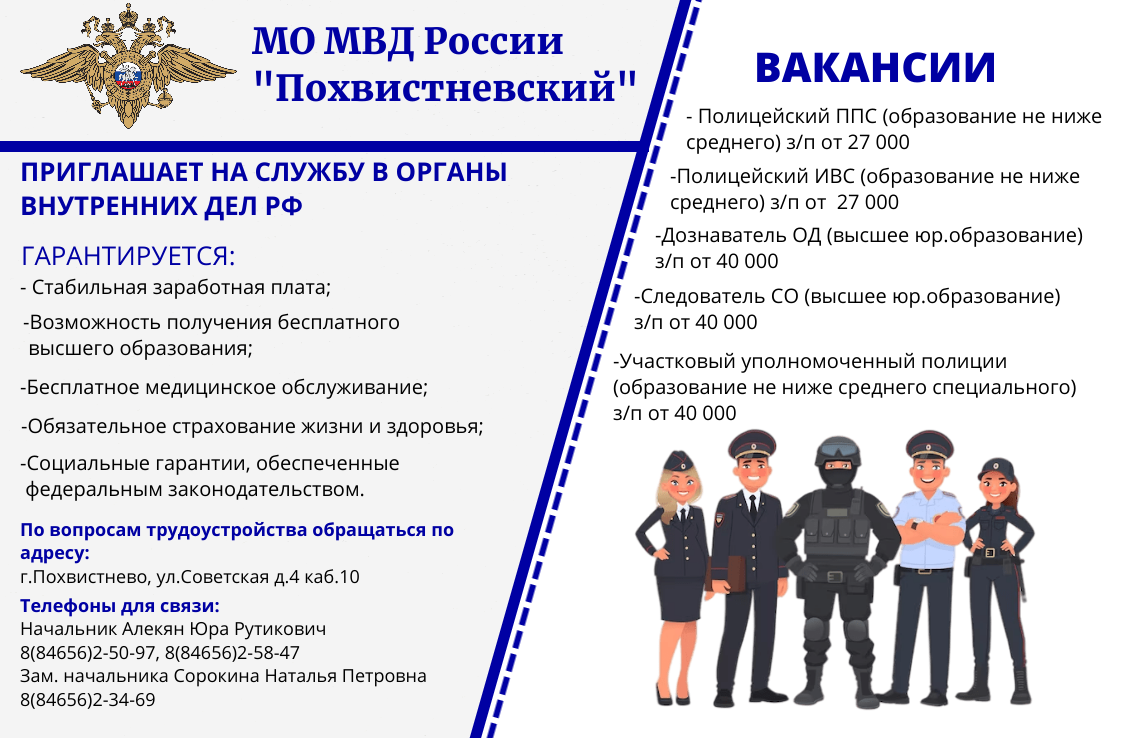 Мошенники научились похищать деньги без данных карты - по QR-коду

Дело в том, что в мобильном приложении банков можно сгенерировать QR-код на определённую сумму, поднести его к сканеру в банкомате и снять наличные. ПИН-код при этом вводить не нужно, чем и пользуются злоумышленники.

Как сообщили в Центробанке, схема обмана выглядит так:
они звонят клиентам банков под видом сотрудников
сообщают о якобы поступившем запросе на снятие денег со счёта
затем просят прислать QR-код, чтобы «отменить операцию»
и снимают деньги с помощью полученного QR через банкомат

Многие люди относятся к QR-коду как к безобидному изображению и не знают, что с его помощью можно снять наличные.

Важно помнить: настоящие сотрудники банков никогда не запрашивают QR-код у клиентов! Это личная информация, фактически - платёжное поручение на выдачу денег. Изображением QR-кода нельзя ни с кем делиться, также не стоит хранить его на смартфоне или в распечатанном виде.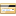 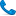 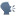 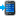 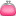 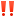 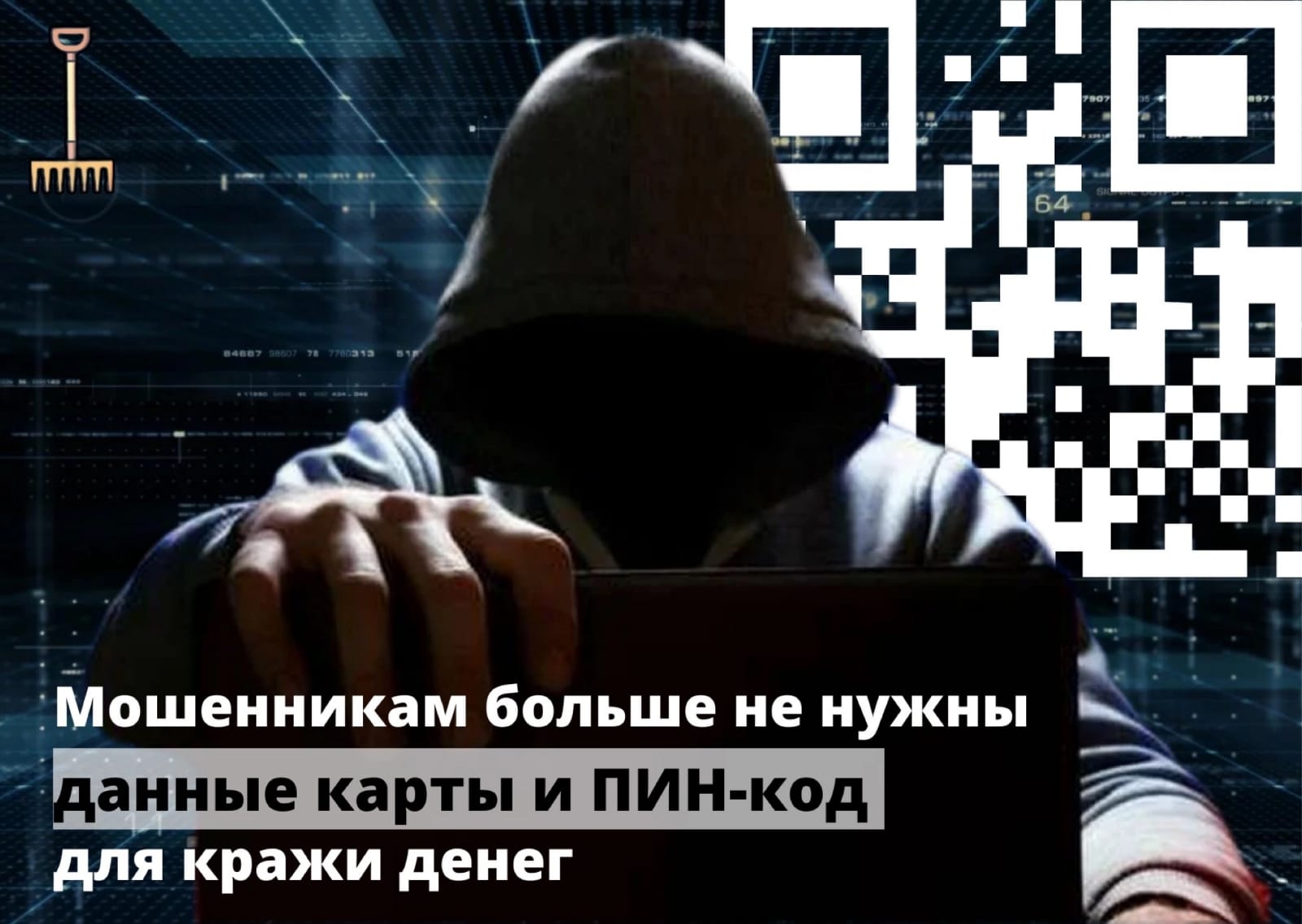 Российская ФедерацияСобрание представителейсельского поселенияСтарый Аманакмуниципального района ПохвистневскийСамарской областичетвертого созываР Е Ш Е Н И Е27.07.2023 № 112с. Старый АманакО внесении изменений в Правила благоустройства территории сельского поселения Старый Аманак  муниципального района Похвистневский  Самарской области, утвержденные Решением Собрания представителей сельского поселения Старый Аманак муниципального района Похвистневский  Самарской области от 27.10.2017 № 61№п/пДолжностьФамилия, имя, отчествоДата, день неделиВремяПримечание1234561Начальник отдела  Алекян ЮраРутикович21, 28понедельник 14.00-17.00Телефон для записи на прием 2-58-47Заместитель начальника отдела МВД России – начальник полицииАкулинин Дмитрий Евгеньевич1, 8, 15, 22, 29вторник14.00-17.00Врио начальника следственного отделаОсин Юрий Александрович2, 9, 16, 23среда14.00-17.00И.о. заместителя начальника полиции (по оперативной работе) – начальника отдела уголовного розыскаКинжалеевТимур Якубович22, 29 вторник10.00-12.00Заместитель начальника полиции (по охране общественного порядка)Филиппов Александр Олегович4, 11, 18, пятница10.00-12.00Начальник ОУУП и ПДНЕроховАлексейВячеславович21понедельник10.00-12.00Начальник отделения ГИБДДКравцов Егор Викторович24четверг14.00-16.00Врио начальника отдела дознанияСандрикова Юлия Владимировна 16среда14.00-16.00Начальник отделения по вопросам миграцииСелифонова Татьяна Ильинична25 пятница14.00–16.00Ответственные от руководящего составаОтветственные от руководящего состава19каждая третья суббота месяца9.00-12.00Ответственные от руководящего составаОтветственные от руководящего состава4, 11, 18, 25пятница17.00-20.00№п/п№ и названиеизбирательного участкаАдрес места размещения агитационных материаловМесто размещения4725  Староаманакскийс. Старый Аманакул. Центральная, 66Доска объявлений около здания магазина «Универмаг»                                     (по согласованию)4725  Староаманакскийс. Старый Аманакул. Центральная, 42гЗдание почты  (по согласованию)4725  Староаманакскийс. Старый Аманакул. Шулайкина, 101Магазин ИП (по согласованию)4725  Староаманакскийс. Старый Аманакул. Центральная, 42аМагазин ИП (по согласованию)4725  Староаманакскийс. Старый Аманакул. Ленина, 80аМагазин ИП (по согласованию)4725  Староаманакскийс. Старый Аманакул. Шулайкина, 37Магазин ИП (по согласованию)4725  Староаманакскийс. Старый АманакОстановки общественного транспорта, расположенные в селеОбъемы требуемых капитальных вложенийФинансовое обеспечение мероприятий Программы осуществляется за счет средств областного бюджета и средств бюджета сельского поселения в рамках муниципальных  программ. Для выполнения  мероприятий Программы необходимо          40,33 млн.рублей, в том числе:в 2016 году – 21,48 млн.рублейв 2017 году – 1,55 млн.рублей;в 2018 году – 2,17 млн.рублей;в 2019 году – 3,97 млн.рублей;в 2020году– 5,04 млн.рублей;в 2021году– 1,01 млн.рублей;в 2022 оду – 1,01 млн.рублейв 2023 году –  2,05  млн.рублейв 2024-2026 годах –  2,05 млн.рублейФинансирование из бюджета МО ежегодно уточняется при формировании бюджета на очередной финансовый год. Показатели финансирования подлежат уточнению с учетом разработанной проектно-сметной документации и фактического выделения средств из бюджетов всех уровней.№Виды услугИнвестиции на реализацию программыИнвестиции на реализацию программыИнвестиции на реализацию программыИнвестиции на реализацию программыИнвестиции на реализацию программыИнвестиции на реализацию программыИнвестиции на реализацию программыИнвестиции на реализацию программыИнвестиции на реализацию программы№Виды услуг2016201720172018201920202021 202220232024-2026всего1Ремонт дорогсетидорожной 21,481,551,552,173,975,041,011,012,052,0540,332Проектирование дорог000000000003Строительство дорог00000000000№ПоказателиЕд. изм.Данные на 2023г.1Общее протяжение уличной сетикм229,222Общая площадь уличной сетитыс. м2394,323Плотность улично-дорожной сетикм/км20,254Площадь застроенной территориикм20.47960№Наименование муниципального образованияНаименование муниципального образованияНаименование населенного пунктаНаименование автодороги (улицы)Наименование автодороги (улицы)Объем капитальных вложений по годам,  млн.рублей Объем капитальных вложений по годам,  млн.рублей Объем капитальных вложений по годам,  млн.рублей Объем капитальных вложений по годам,  млн.рублей Объем капитальных вложений по годам,  млн.рублей Объем капитальных вложений по годам,  млн.рублей Объем капитальных вложений по годам,  млн.рублей Объем капитальных вложений по годам,  млн.рублей Объем капитальных вложений по годам,  млн.рублей Объем капитальных вложений по годам,  млн.рублей Объем капитальных вложений по годам,  млн.рублей Объем капитальных вложений по годам,  млн.рублей Объем капитальных вложений по годам,  млн.рублей Объем капитальных вложений по годам,  млн.рублей №Наименование муниципального образованияНаименование муниципального образованияНаименование населенного пунктаНаименование автодороги (улицы)Наименование автодороги (улицы)Всего2016201720182019201920202020202120212022202220232024-20262024-20261223445 67899101011111212131414Ремонт дорог местного значенияРемонт дорог местного значенияРемонт дорог местного значенияРемонт дорог местного значенияРемонт дорог местного значенияРемонт дорог местного значенияРемонт дорог местного значенияРемонт дорог местного значенияРемонт дорог местного значенияРемонт дорог местного значенияРемонт дорог местного значенияРемонт дорог местного значенияРемонт дорог местного значенияРемонт дорог местного значенияРемонт дорог местного значенияРемонт дорог местного значенияРемонт дорог местного значения1.1.Сельское поселение Старый Аманакс. Старый АманакРемонт улично-дор.сети в с.С.Аманак по ул.Ленина протяженность 2179 ширина ул. Шулайкина  протяженность 1350м ширина Ул.Центральная протяженность  ширина 20,36620,36620,36601.1.Сельское поселение Старый Аманакс. Старый АманакЯмочный ремонт, ул. Ленина — от дома № 2а до дома № 117 Протяженность 2200мЯмочный  ремонт, ул. Шулайкина Протяженность 850м0,7150,7150,7151.1.Сельское поселение Старый Аманакс. Старый АманакКапитальный ремонт автомобильной дороги ул.Центральная от центра (пересечение с ул.Ленина ) до д.№67 в с.Старый Аманак сельского поселения Старый Аманак муниципального района Похвистневский Самрской области протяженность – .0,40,40,42.2.Сельское поселение Старый Аманакс. Старый АманакРемонт автомобильной дороги от ул.Ленина в с.Старый Аманак от дома №2а до дома №117 сельского поселения Старый Аманак муниципального района Похвистневский Самрской области полощадь 0,99750,99750,9975 2.2.Сельское поселение Старый Аманакс. Старый АманакРемонт автомобильной дороги от ул.Садовая  в с.Старый Аманак от дома №24 до дома №59 сельского поселения Старый Аманак муниципального района Похвистневский Самрской области полощадь  шир 0,55160,55160,5516 3.3.Сельское поселение Старый Аманакс.Новый АманакРемонт автомобильной дороги   укрепление обочин ул.Центральная в с. Новый Аманак сельского поселения Старый Аманак муниципального района Похвистневский Самрской области   полощадь 0,08250,08250,08250,08253.3.Сельское поселение Старый Аманакс.Новый АманакРемонт автомобильной дороги  Н.Аманак ул. Центральная в с.Старый Аманак сельского поселения Старый Аманак муниципального района Похвистневский Самрской области   полощадь 2,08502,08502,08502,08504.4.Сельское поселение Старый Аманакс. Старый Аманак Ремонт автомобильной дороги от ул.Садовая до  ул.Ленина в с.Старый Аманак сельского поселения Старый Аманак муниципального района Похвистневский Самрской области.1,08781,08781,08781,08784.4.Сельское поселение Старый Аманакс. Старый Аманак Ремонт автомобильной дороги от ул.Садовая до  ул.Ленина в с.Старый Аманак сельского поселения Старый Аманак муниципального района Похвистневский Самрской области протяженность – .2,87752,87752,87752,87755.5.Сельское поселение Старый Аманакс. Старый Аманак Ремонт автомобильной дороги  ул.Садовая  от д.№45 дл ул.Ленина до дома №116, ширина 4,5мв с.Старый Аманак сельского поселения Старый Аманак муниципального района Похвистневский Самрской области протяженность – .ул.Садовая  от д.№4 дл ул.Ленина до дома №26, ширина 4,5мв с.Старый Аманак сельского поселения Старый Аманак муниципального района Похвистневский Самрской области протяженность – .0,83980,83980,83980,83985.5.Сельское поселение Старый Аманакс. Старый Аманак Ремонт автомобильной дороги ул.Центральная  от дома №2А до дома №20 в с.Старый Аманак сельского поселения Старый Аманак муниципального района Похвистневский Самрской области протяженность – . ширина 4,5м0,18660,18660,18660,18665.5.Сельское поселение Старый Аманакс. Старый Аманак Ремонт автомобильной дороги ул.Крестьянская от дома №2 до дома №18 , ширина 4,5м  в с.Старый Аманак сельского поселения Старый Аманак муниципального района Похвистневский Самрской области протяженность – .0,27990,27990,27990,27995.5.Сельское поселение Старый Аманакс. Старый Аманак Ремонт автомобильной дороги ул.Советская от дома №1 до дома №96  в с.Старый Аманак сельского поселения Старый Аманак муниципального района Похвистневский Самрской области протяженность –1400,м. ,ширина 4,5м1,60941,60941,60941,60945.5.Сельское поселение Старый Аманакс. Старый Аманак Ремонт автомобильной дороги по ул.Козлова в с.Старый Аманак сельского поселения Старый Аманак муниципального района Похвистневский Самрской области протяженность – .2,12732,12732,1273(субсидии из обл. бюджета -2 093 224,0 рублей;местный бюджет – 34 037,0 руб.)2,1273(субсидии из обл. бюджета -2 093 224,0 рублей;местный бюджет – 34 037,0 руб.)6.6.Сельское поселение Старый Аманакс. Старый АманакРемонт автомобильной дороги местного значения по по ул. Шулайкина (устройство тротуара от дома 82 до дома 104) в с. Старый Аманак сельского поселения Старый Аманак муниципального района Похвистневский Самарской областиУстройство подстилающих и выравнивающих слоев оснований из пескаУстройство оснований толщиной 12 см под тротуары из кирпичного или известнякового щебня Устройство асфальтобетонных  покрытий дорожек и тротуаров однослойных из литой мелкозернистой асфальто-бетонной смеси толщиной 3 см Установка бортовых камней бетонных1,0161,0161 016 260,16 руб. (субсидии из обл. бюджета -1 000 000 ,00 рублей;местный бюджет – 16 260,16руб.)1 016 260,16 руб. (субсидии из обл. бюджета -1 000 000 ,00 рублей;местный бюджет – 16 260,16руб.)7.7.Сельское поселение Старый Аманакс. Старый АманакРемонт автомобильной дороги по ул.Шулайкина от  дома № 77 до дома №87 протяженностью 200 м в с.Старый Аманак сельского поселения Старый Аманак муниципального района Похвистневский Самарской области1,0101,010 1 010 101,01 руб.( субсидии из обл. бюджета -1 000 000 руб. местный бюджет –    10 101,01 руб.)8.8.Сельское поселение Старый Аманакс. Старый АманакРемонт автомобильной дороги местного значения по ул.Зеленая от дома №108 до ул. Мичурина  протяженностью 100м, по ул. Шулайкина от дома №77  протяженностью 295 м ( устройство тротуара) в с.Старый Аманак сельского поселенияСтарый Аманак муниципального района Похвистневский Самарской области2,052,052053 388,09 (субсидии из обл. бюджета -2 000 000,0 руб; местный бюджет -53 388,09руб.)2053 388,09 (субсидии из обл. бюджета -2 000 000,0 руб; местный бюджет -53 388,09руб.)ИТОГО по разделу "Ремонт дорог":ИТОГО по разделу "Ремонт дорог":ИТОГО по разделу "Ремонт дорог":ИТОГО по разделу "Ремонт дорог":ИТОГО по разделу "Ремонт дорог":40,3340,3321,481,552,172,173,973,975,045,041,011,011,012,052,052,05ИТОГО по муниципальной целевой Программе:ИТОГО по муниципальной целевой Программе:ИТОГО по муниципальной целевой Программе:ИТОГО по муниципальной целевой Программе:ИТОГО по муниципальной целевой Программе:40,3340,3321,481,552,172,173,973,975,045,041,011,011,012,052,052,05Адрес: Самарская область, Похвистневский          Газета составлена и отпечатана                                                                район, село Старый Аманак, ул. Центральная       в администрации сельского поселения                                                        37 а, тел. 8(846-56) 44-5-73                                             Старый Аманак Похвистневский район                                                      Редактор                                                                                               Самарская область. Тираж 100 экз                                                      Н.А.СаушкинаУЧРЕДИТЕЛИ: Администрация сельского поселения Старый Аманак муниципального района Похвистневский Самарской области и Собрание представителей сельского поселения Старый Аманак муниципального района Похвистневский Самарской областиИЗДАТЕЛЬ: Администрация сельского поселения Старый Аманак муниципального района Похвистневский Самарской области